Domov pro seniory Hostim, p.o., 671 54 Hostim 1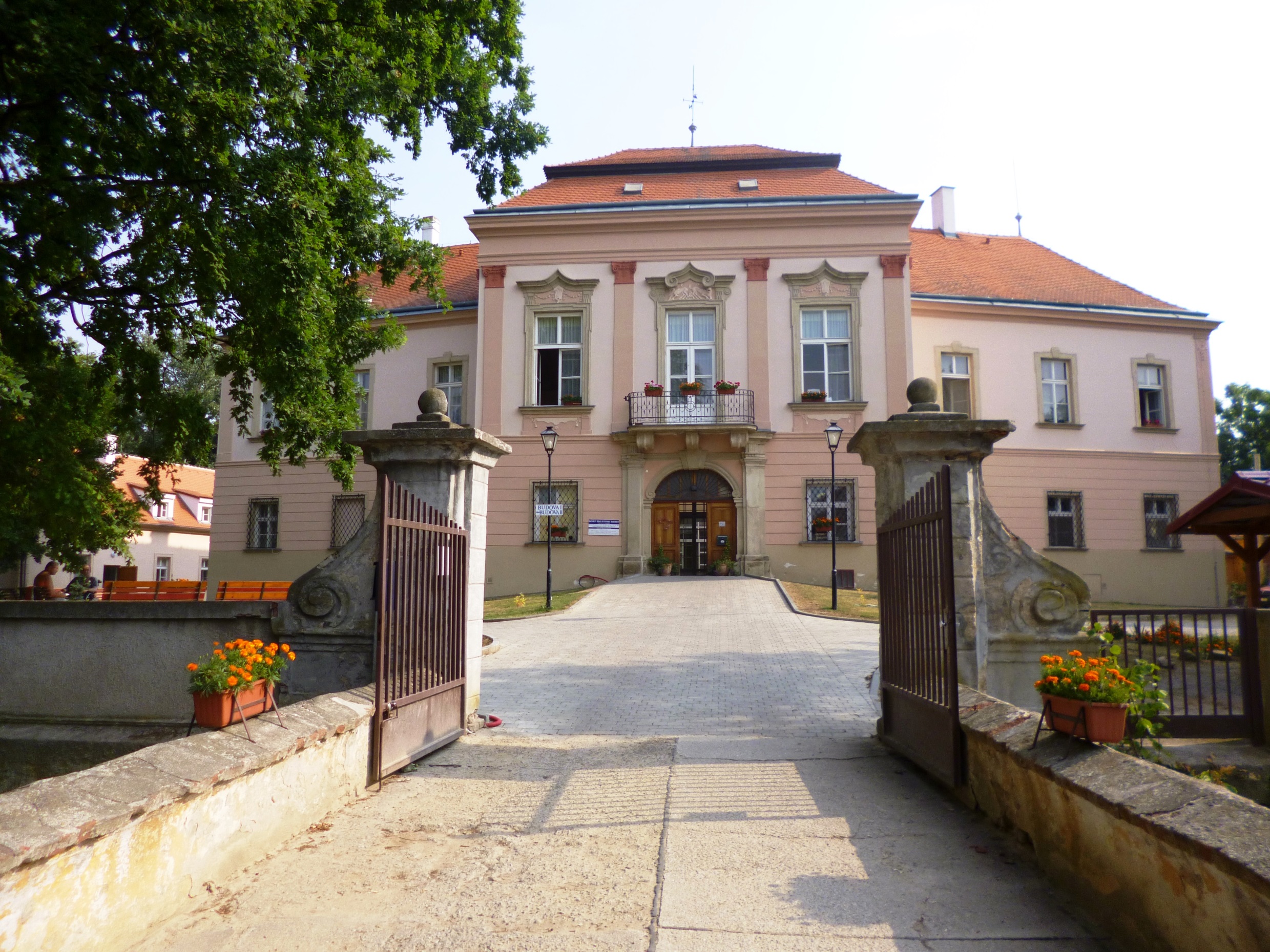 Vás srdečně zve naVÁNOČNÍ SETKÁNÍ,    které se koná v pátek 08.12.2023 od 13.00 hod. do 14.30 hod.                        Budeme rádi, když si najdete chvilku a přijdete se za námi podívat. Těšíme se na Vaši návštěvu.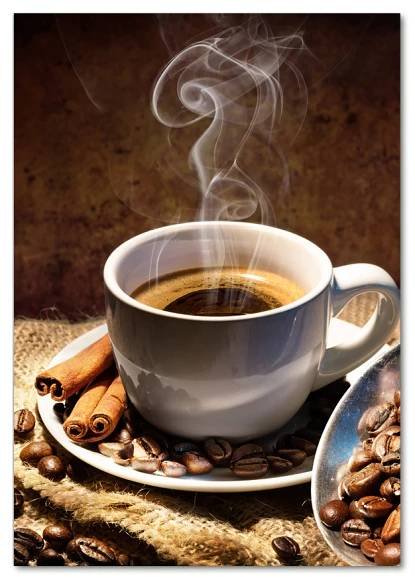 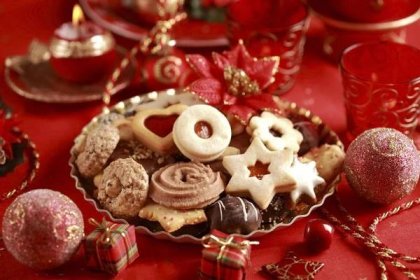 